Publicado en  el 10/06/2014 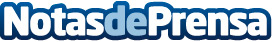 Vive con Kia la emoción del Mundial a lo grandeDatos de contacto:Nota de prensa publicada en: https://www.notasdeprensa.es/vive-con-kia-la-emocion-del-mundial-a-lo-grande_1 Categorias: Automovilismo Industria Automotriz http://www.notasdeprensa.es